中國文化大學教育部高教深耕計畫成果紀錄表計畫類別子計畫B2「融入中華文化涵養於教學」計畫子計畫B2「融入中華文化涵養於教學」計畫計畫名稱B2-2 涵養中華文化，落實於教學與課程B2-2 涵養中華文化，落實於教學與課程主題B2-2-3 「中華文化在地創新發展」計畫：理學院B2-2-3 「中華文化在地創新發展」計畫：理學院課程名稱中華文化專題中華文化專題演講日期111年3月21日  15:10-16:40111年3月21日  15:10-16:40主持人盧光輝院長主持盧光輝院長主持演講者內政部消防署蕭煥章署長內政部消防署蕭煥章署長內容（課程內容簡述/執行成效）主辦單位：理學院活動地點：體育館8樓柏英廳參與人數：311人（教師13人、學生295人、行政人員3人、校外0人）內容：    理學院舉辦111年深耕計畫第一場中華文化在地創新發展專題演講，希望能培養同學中華文化科學思想與態度，以及面對與社會環境互動時，能有正確的判斷與解決問題的能力。本次活動邀請內政部消防署蕭煥章署長主講，講題為：地理資訊技術(GIS)於防救災資訊系統的應用，獲得師生熱烈迴響。執行成效：    藉由舉辦中華文化在地創新發展專題演講，以提升同學對中華文化的瞭解與體認，透過演講者知識及經歷的分享，讓在場師生獲益匪淺。主辦單位：理學院活動地點：體育館8樓柏英廳參與人數：311人（教師13人、學生295人、行政人員3人、校外0人）內容：    理學院舉辦111年深耕計畫第一場中華文化在地創新發展專題演講，希望能培養同學中華文化科學思想與態度，以及面對與社會環境互動時，能有正確的判斷與解決問題的能力。本次活動邀請內政部消防署蕭煥章署長主講，講題為：地理資訊技術(GIS)於防救災資訊系統的應用，獲得師生熱烈迴響。執行成效：    藉由舉辦中華文化在地創新發展專題演講，以提升同學對中華文化的瞭解與體認，透過演講者知識及經歷的分享，讓在場師生獲益匪淺。相關圖片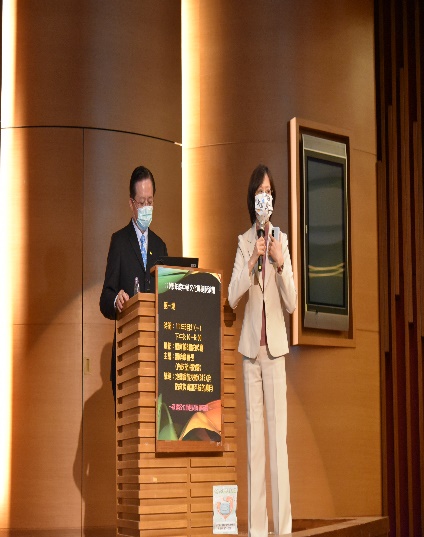 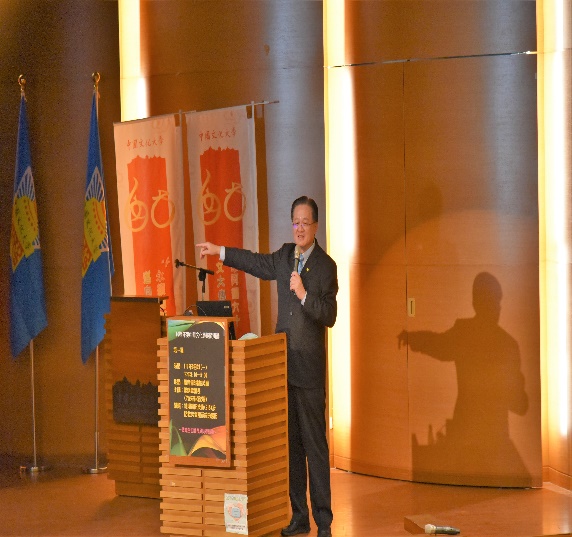 相關圖片李載鳴所長介紹講者蕭煥章署長主講相關圖片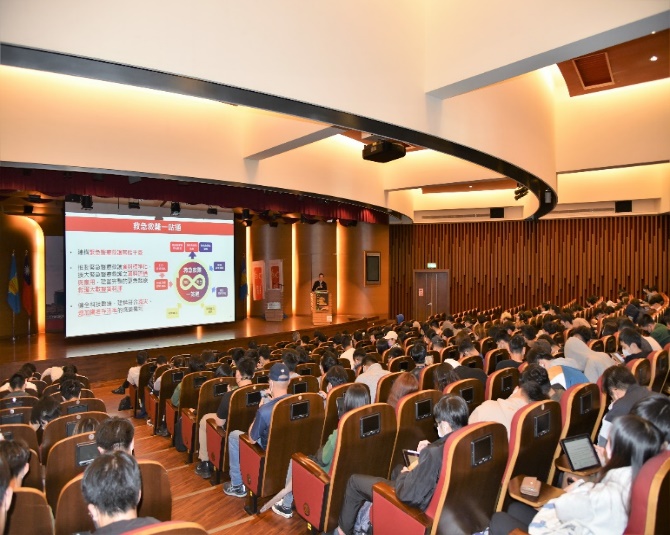 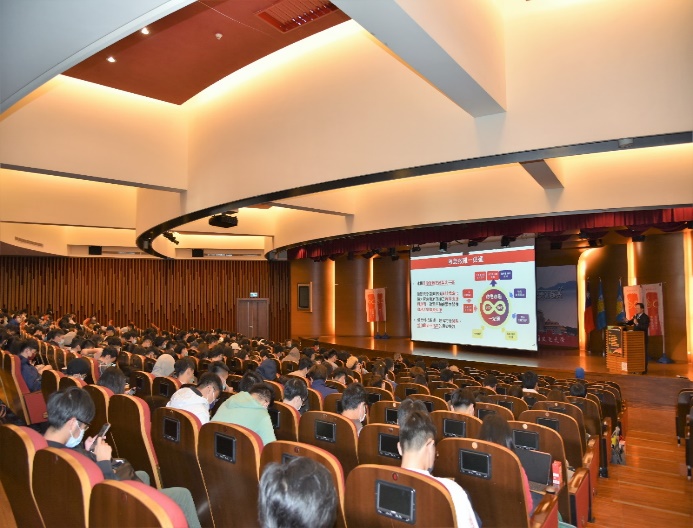 相關圖片演講情形演講情形相關圖片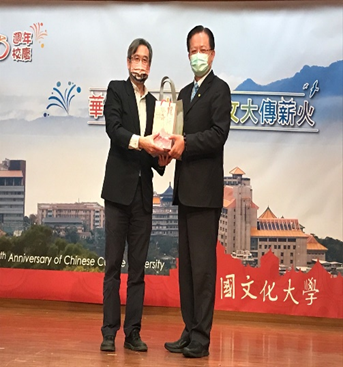 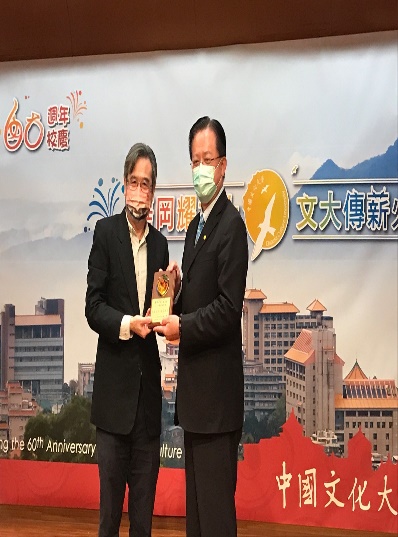 相關圖片盧光輝院長致贈60週年校慶紀念酒盧光輝院長致贈院傑出校友獎牌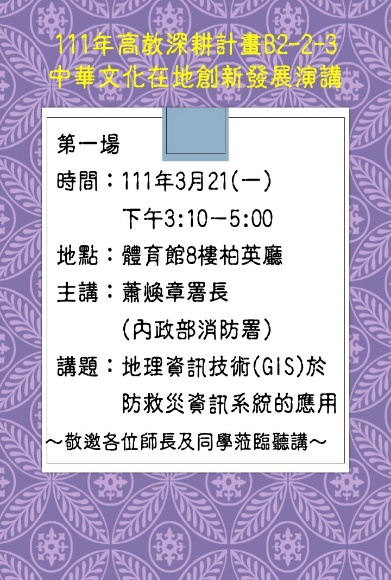 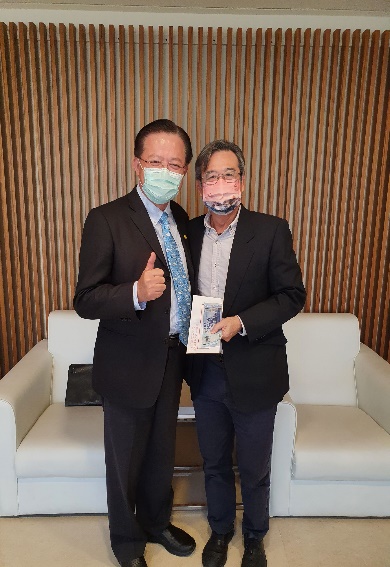 海報感謝院傑出校友蕭煥章署長回饋理學院